Year 5 CV Football League                                                                                                                            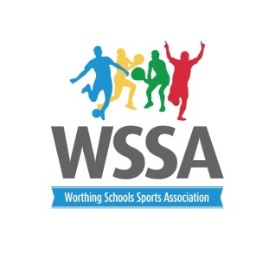  Worthing FC Woodside Road Worthing                                                           Pool A TAB Orchards B ChesswoodElm GroveBramberGoring Pool BOrchards A West Park BroadwaterHeene Vale AN Other Rules Teams must consist of 7 players and a squad size of your choiceMatches will be 8 min each way 2 min at half time and 2 min between games. Matches will be centrally timed Unless otherwise informed schools will need to provide a refereeAstro boots, shin pads and football socks must be worn Rolling substitutions The offside rule will not apply. Points will be awarded as follows 5 win, 3 draw, 2 if you score over half, 1 lossDate Pitch 1Pitch 2Pitch 3 26th September 3.30pm3.50pm4.10pm4.30pm 1v23v67v89v129v101v43v47v105v62v511v128v1110th October 3.30pm3.50pm4.10pm4.30pm 1v61v37v128v97v92v34v52v610v1131st October 3.30pm3.50pm4.10pm4.30pm 4v62v43v58v121v5 8v10 9v1110v 127v1114th November 3.30pm Finals week Winners and Runners Up from each pool to qualify 